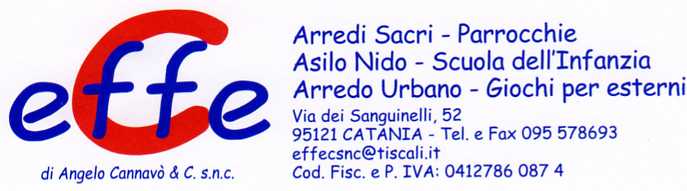 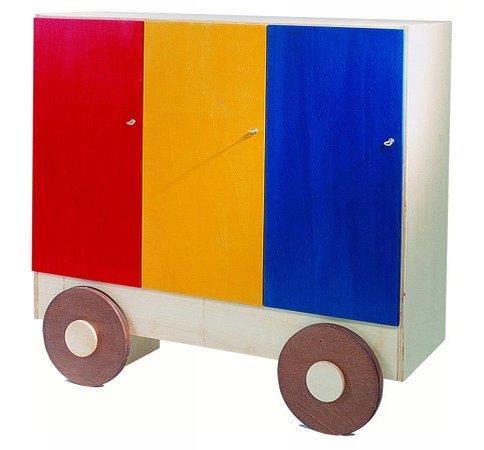 Descrizione:Casellario con 9 caselle di diversi colori (azzurro-giallo-arancio-verde) con struttura in bilaminato idrofugo,spessore 22 mm, in classe E1, privo di formaldeide,bordato ABS.Disponibile in due diverse tipologie, una con pomelloin cuoio ed una con serratura con chiave.Dimensioni: 110lx40px104h cm
Categoria: ArmadiCodice: RA01090